Supažindinome mažuosius su bitininkystės amatu, bitučių gyvenimo ypatumais (kur ir kaip renka medų). Susipažinome su tautos papročiais, tradicijomis susijusiomis su bitėmis. Formavome vaikų požiūrį į gamtos dovanas ir reiškinius, ugdėme meilę gamtai, nuostatą rūpintis augalais ir gyvūnėliais, jaučiant atsakomybę už aplinkos išsaugojimą.Ugdytiniai pievose rinko žolynus, žydinčias gėles, iš kurių bitelės renka nektarą, ir taip sukūrė LOBIO DĖŽĘ. Bitutės „skraidė“ namuose, džiugino vaikučius plačiomis šypsenomis ir ilgam įsikūrė juos papuošdamos.... Sužinojome, kad bitė turi net penkias akis Parengė IU mokytojos Gitana Mozūraitienė ir Irma Bagdonienė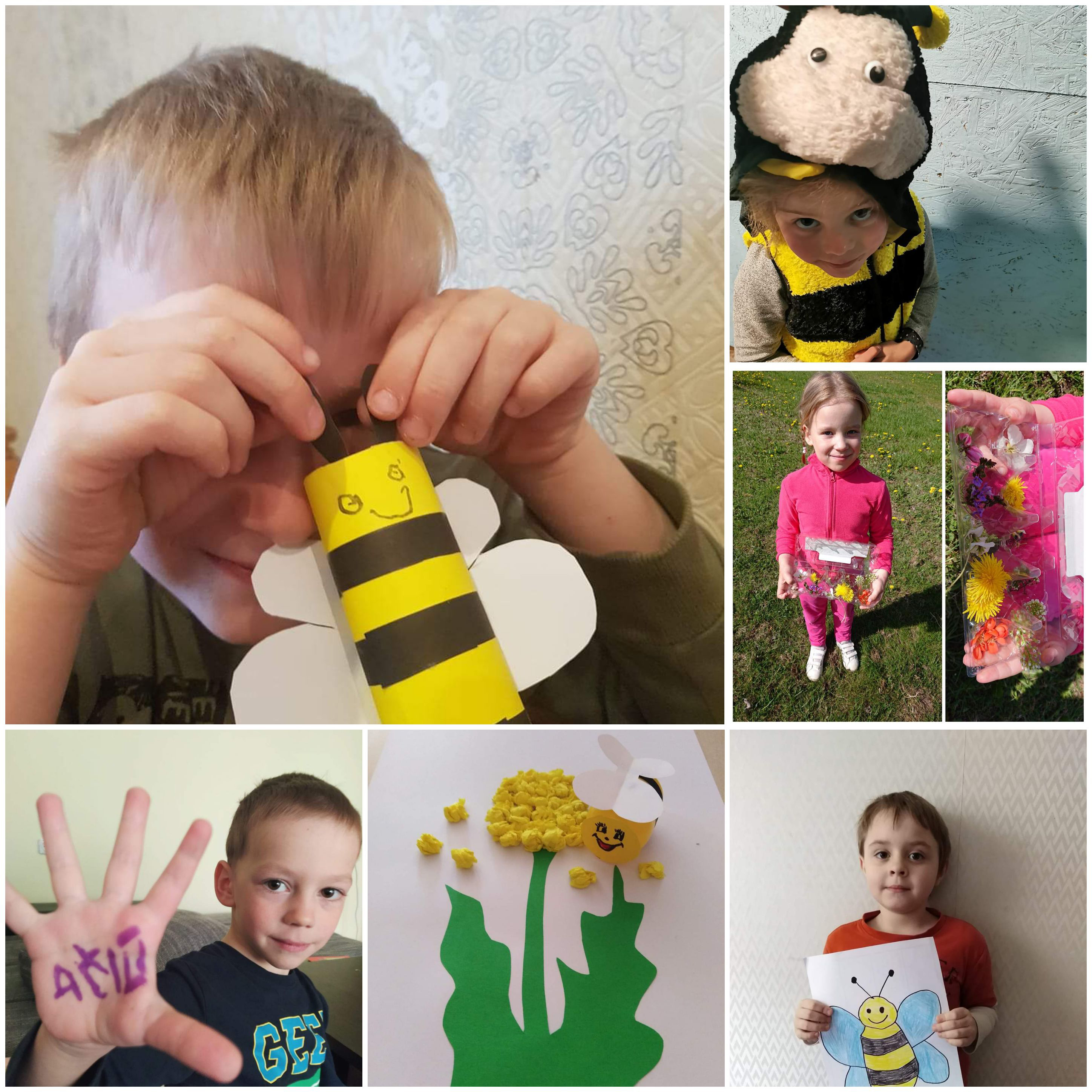 